learn to coach hoops 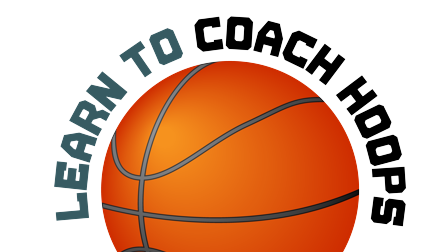 lessons 1 - 10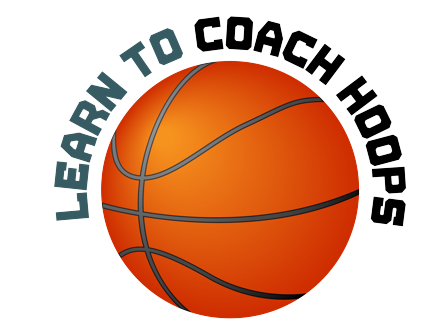 www.LearnToCoachHoops.comHey Coach!Welcome to basketball.I’ve put this booklet (Lessons 1-10) together to help you get started in your coaching.After 30+ years in the game and the past 20+ years in coaching, this easy to follow group of lessons and skills will help you and your players quickly improve.Every drill has it’s own video reference. For the video of drills, go to learntocoachhoops.com and register, to access every drill in video format.There are literally thousands of drills that you can do for many different drills, I’ve simply chosen these because I’ve run them myself and seen immediate and constant improvement with my players, of all ages and abilities.So whether you’ve got 6 year olds or 16 year olds. Absolute beginners or more advanced, these drills will help improve all facets of their game while at the same time keeping them moving and enjoying the journey.Combine this book with booklet 2 and you’ve got 20 hours of coaching that you can deliver.Congratulations on taking the step to influence the sporting careers and lives of athletes. Enjoy the journey that is going to bring you lots of fun, laughter, life experiences and create lifelong friendships in this thing we call life.Have fun!!!! BruceSession 1:**See “ICEBREAKER” Videos**00 - 06 (60-54) - Warmup - Dribbling across court and back (Videos 001, 157, 181, 182)06 - 08 (54-52) - “Club Name” Stretch (Videos 002,003,004)08 - 12 (52-48) - Drill 1 - Around Australia Drill (Video 005)12 - 16 (48-44) - Drill 2 - Lay Up teaching (Video 156)16 - 20 (44-40) - Drill 3 - Lay Up teaching (Video 156) (repeated intentionally)20 - 24 (40-36) - Drill 4 - Zig Zag dribbling in and out of markers - 3pt line (Videos 204, 204.1, 204.2) 24 - 28 (36-32) - Drill 5 - Dribble around 3pt line, then around key to lay up (Video 155)28 - 29 (32-31) - Fitness - “Suicide Dribbling” (Video 010) 29 - 30 (31-30) - “Time Out” - Drink Break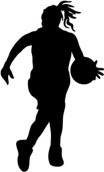 TEAM DEVELOPMENT PERIOD - 20 minutes30 - 50 (30-10) - Man to Man Defensive Rules (4 mins) (Video 011)20 Passes Game (8 mins) (Videos 012, 013)3 Line Passing to shot (8 mins) (Videos 014, 015)50 - 58 (10-02) - GAME - 5 on 5, 4 on 4, 3 on 3.58 - 60 (02-00) - Recap of Session(Time in brackets if clock counting backwards)Session 2:00 - 06 (60-54) - Warmup - Dribble around 3pt line then around key to lay up (Video 155) 06 - 08 (54-52) - “Club Name” Stretch (Videos 002,003,004)08 - 12 (52-48) - Drill 1 - 1/2 court cone dribble to lay up (Video 16) 12 - 16 (48-44) - Drill 2 - Teach shooting (Videos 017, 158, 159)16 - 20 (44-40) - Drill 3 - Teach shooting20 - 24 (40-36) - Drill 4 - Line up shooting then dribble around 1/2 court (Video 017)24 - 28 (36-32) - Drill 5 - 3pt line Dribble around parents, 1/2 change direction to basket (Video 018) 28 - 29 (32-31) - Fitness - Suicide dribbling drill (Video 010)- 30 (31-30) - “Time Out” - Drink Break TEAM DEVELOPMENT PERIOD - 20 minutes- 50 (30-10) - Teach free throws and key points (Video 777)Shoot Free ThrowsShooting games - rotating spots (Video 019)50 - 58 (10-02) - GAME - Lay up relays and shooting relays (Videos 020, 021)58 - 60 (02-00) - Recap of Session(Time in brackets if clock counting backwards)Session 3:00 - 06 (60-54) - Warmup - Lay ups and around cone dribbles (Video 022) 06 - 08 (54-52) - “Club Name” Stretch (Videos 002,003,004)08 - 12 (52-48) - Drill 1 - Dribble, pivot, pass from baseline (Video 023)12 - 16 (48-44) - Drill 2 - Dribble around chairs, then around to shoot (Video 024) 16 - 20 (44-40) - Drill 3 - 3 line passing to shot (Videos 014, 015)20 - 24 (40-36) - Drill 4 - Over and under passing (Video 025)24 - 28 (36-32) - Drill 5 - Full court dribble, pass to coach, receive, complete lay up (Video 026) 28 - 29 (32-31) - Fitness - Suicide Dribbling (Video 010)- 30 (31-30) - “Time Out” - Drink Break TEAM DEVELOPMENT PERIOD - 20 minutes- 50 (30-10) - Introduce 2 on 1 with guidelines and play (Video 043)Introduce 3 on 2 with guidelines and play (Video 902)50 - 58 (10-02) - GAME - In The Bin - Shooting Game (Video 153) 58 - 60 (02-00) - Recap of Session(Time in brackets if clock counting backwards)Session 4:00 - 06 (60-54) - Warmup - Dribble around chairs then to shot (Video 024) 06 – 08 (54-52) - “Club Name” Stretch (Videos 002,003,004)08 - 12 (52-48) - Drill 1 - Sliding sideways dribble across court (Video 028, 211)12 - 16 (48-44) - Drill 2 - Over and under passing (Video 025)16 - 20 (44-40) - Drill 3 - Sliding dribble around 3pt line (Video 029)20 - 24 (40-36) - Drill 4 - 3 man weaves (Video 030)24 - 28 (36-32) - Drill 5 - 3 man weaves (Video 030)28 - 29 (32-31) - Fitness - Fireman Drill (Video 901) 29 - 30 (31-30) - “Time Out” - Drink BreakTEAM DEVELOPMENT PERIOD - 20 minutes30 - 50 (30-10) - Introduce 1 on 1 alley drill (Video 903)2 on 1 revisit (Video 043)3 on 2 revisit (Video 902)50 - 58 (10-02) - GAME - Scrimmage using movement & defensive rules from alley drill 58 - 60 (02-00) - Recap of SessionSession 5:00 - 06 (60-54) - Warmup - Full court dribble, pass to coach, receive, complete lay up (Video 026) 06 - 08 (54-52) - “Club Name” Stretch (Videos 002,003,004)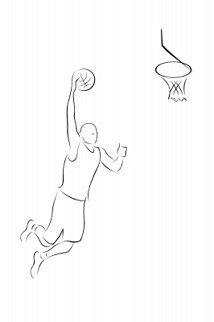 08 - 12 (52-48) - Drill 1 - Stops - pivoting, counting the walls (Video 130, 293.1)12 - 16 (48-44) - Drill 2 - Stops - with ball (Video 293.2)16 - 20 (44-40) - Drill 3 - 3 line passing to shot - add in up fake (Video 015)20 - 24 (40-36) - Drill 4 - Shooting games, rotating spots - using an up fake (Video 019) 24 - 28 (36-32) - Drill 5 - Shooting games - rotating spots (Video 019)- 29 (32-31) - Fitness - Suicide Dribbling (Video 010)- 30 (31-30) - “Time Out” - Drink Break TEAM DEVELOPMENT PERIOD - 20 minutes30 - 50 (30-10) - 1 on 1 Alley drill (Video 903)20 passes drill (Videos 012, 013)Blocking out around circle, then same drill in close (Videos 904, 905)50 - 58 (10-02) - GAME - 3 on 2 full court or game in 1/2 court - spacing and stance (Video 902) 58 - 60 (02-00) - Recap of Session(Time in brackets if clock counting backwards)Session 6:00 - 06 (60-54) - Warmup - 1/2 court cone dribble to lay up (Video 026) 06 - 08 (54-52) - “Club Name” Stretch (Videos 002,003,004)08 - 12 (52-48) - Drill 1 - Line up shooting then dribble around 1/2 court (Video 158) 12 - 16 (48-44) - Drill 2 - Dribble tag (Video 150)16 - 20 (44-40) - Drill 3 - Dribble and ball handling challenges (Videos 108, 109, 112)20 - 24 (40-36) - Drill 4 - Gorilla walk (Videos 147, 148)24 - 28 (36-32) - Drill 5 - Rotating shooting games (Video 019)28 - 29 (32-31) - Fitness - Fireman's Drill (Video 901) 29 - 30 (31-30) - “Time Out” - Drink BreakTEAM DEVELOPMENT PERIOD - 20 minutes30 - 50 (30-10) - Setting up for free throws - for O & D (Videos 32, 33)Setting up for jump ball at the start of the game (Videos 34, 35)Passing the ball in from the baseline, after a basket or violation - the difference (Video 906) 50 - 58 (10-02) - GAME - Full court game - start with free throws after each play.58 - 60 (02-00) - Recap of Session(Time in brackets if clock counting backwards)Session 7:00 - 06 (60-54) - Warmup - Line up shooting then dribble around 1/2 court (Video 158) 06 - 08 (54-52) - “Club Name” Stretch (Videos 002,003,004)08 - 12 (52-48) - Drill 1 - Zig Zag dribbling in and out of markers - 3pt line (Videos 204, 204.1, 204.2) 12 - 16 (48-44) - Drill 2 - 1/2 Crt Cone Dribble To Lay Up (Video 026)16 - 20 (44-40) - Drill 3 - 3pt line sliding giving hi and low 10’s to parents (Video 133)20 - 24 (40-36) - Drill 4 - 3 pt line dribble around parents to shot (Video 155)24 - 28 (36-32) - Drill 5 - Dribble, Pivot Pass Drill (Video 023)28 - 29 (32-31) - Fitness - Suicide Dribble Drill (Video 010) 29 - 30 (31-30) - “Time Out” - Drink BreakTEAM DEVELOPMENT PERIOD - 20 minutes30 - 50 (30-10) - Introduce “Shell Drill” (Video 037)50 - 58 (10-02) - GAME - 3 on 3, 4 on 4, or 5 on 5 game with defensive spacing focus58 - 60 (02-00) - Recap of Session(Time in brackets if clock counting backwards)Session 8:00 - 06 (60-54) - Warmup - Full court layups around cones to start (Video 026) 06 - 08 (54-52) - “Club Name” Stretch (Videos 002,003,004)08 - 12 (52-48) - Drill 1 - Line up shooting then dribble around 1/2 court (Video 158)12 - 16 (48-44) - Drill 2 - Stops - pivoting, counting the walls (Videos 130, 293, 293.1, 293.2)16 - 20 (44-40) - Drill 3 - 3 line passing to lay ups (Video 038)20 - 24 (40-36) - Drill 4 - Defensive slides (Video 135)24 - 28 (36-32) - Drill 5 - Dribble, Pivot, Pass, Drill (Video 023)28 - 29 (32-31) - Fitness - Coaches Choice 29 - 30 (31-30) - “Time Out” - Drink BreakTEAM DEVELOPMENT PERIOD - 20 minutes30 - 50 (30-10) - Introduce 2-3 zone ‘d’ (Video 039)Introduce “Gap” Offence v’s zone (Video 040)50 - 58 (10-02) - GAME - v’s a 2-3 zone working on ‘o’ and ‘d’ rules. 58 - 60 (02-00) - Recap of Session(Time in brackets if clock counting backwards)Session 9:00 - 06 (60-54) – Warmup - Dribbling across court and back (Video 001) 06 - 08 (54-52) – “Club Name” Stretch (Videos 002,003,004)08 - 12 (52-48) – Drill 1 - Full court layups and around cones to start (Video 022) 12 - 16 (48-44) – Drill 2 - Shooting games, rotating spots (Video 019)16 - 20 (44-40) – Drill 3 - Defensive slides (Video 135)20 - 24 (40-36) – Drill 4 - 3pt line dribbling giving high 5’s to parents (Video 101)24 - 28 (36-32) – Drill 5 - Partner shooting, “Catch, Reach, 11” principle. (Videos 178, 179)28 - 29 (32-31) – Fitness - Coaches Choice 29 - 30 (31-30) – “Time Out” - Drink Break TEAM DEVELOPMENT PERIOD - 20 minutes30 - 50 (30-10) – Shell drill revision (8 mins) (Video 037)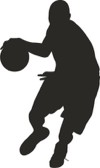 Basic Man Offence (12 mins) (Video 041)50 - 58 (10-02) – GAME - v’s Man to Man using ‘d’ and ‘o’ principles 58 - 60 (02-00) – Recap of Session(Time in brackets if clock counting backwards)Session 10:00 - 06 (60-54) - Warmup - Around Australia Drill (Video 005)06 - 08 (54-52) - “Club Name” Stretch (Videos 002,003,004)08 - 12 (52-48) - Drill 1 - Gorilla Walk Challenges (Videos 147, 148)12 - 16 (48-44) - Drill 2 - Sliding dribble around 3pt line (Video 029)16 - 20 (44-40) - Drill 3 - Dribble Tag (Video 150)20 - 24 (40-36) - Drill 4 - Dribble around 3pt line, then around key to lay up (Video 155) 24 - 28 (36-32) - Drill 5 - Corner of square shooting games (Video 019)28 - 29 (32-31) - Fitness - Coaches Choice 29 - 30 (31-30) - “Time Out” - Drink BreakTEAM DEVELOPMENT PERIOD - 20 minutes30 - 50 (30-10) - Lay Up games, 1/2 court, spots, full court50 - 58 (10-02) - GAME - “In The Bin” shooting game (Video 153) 58 - 60 (02-00) - Recap of Session(Time in brackets if clock counting backwards)SESSION 1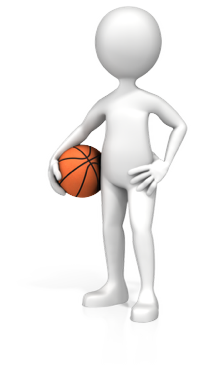 www.LearnToCoachHoops.comSESSION 1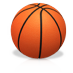 WARM UP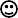 (00-06) Learning To DribbleVideo Training # 001, 157, 181, 182ALL DRILLS – Across one hand & back the other Walking – eyes aheadJogging, Running SkippingSliding sideways Cross Overs(06-08) “Club Name” Stretching RoutineToe Pulls, High kicks, Lunges, Knee Pulls(see video for correct instruction and execution.)Video # 002, 003, 004(08-12) Around Australia Drill Video Training # 005Dribble Pass Catch Shoot Drill 2 minutes each wayFocus on speed and good passingparents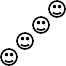 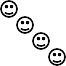 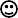 Passer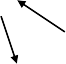 (12-20) Teach Lay Ups 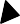 Video Training # 156Players on 45 degree angle Coach takes ball from player & Gets the player to repeat this…. (20-24) Zig Zag dribbling in and out of markers - 3pt line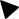 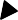 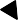 Video Training #204, 204.1, 204.2Push off outside foot Correct dribble hand Eyes UpCross over dribble to change direction 2 minutes each directionSESSION 1(24-28) Dribble Around 3pt Line Then around key to lay upVideo Training #155Players line up ready to begin. Proceed around 3pt line while dribbling with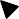 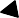 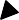 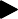 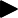 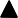 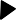 outside hand. At end of 3pt line, go back along baselineuntil player hits keyway. Changes dribble hand, proceeds around key lines while dribbling with outside hand.Get’s to elbow of key and goes straight tobasket for a layup. Complete both directions and therefore layups.SESSION 1Fitness Drill - “Suicide Dribbling”Suicide Dribbling Drill.Video #010This is normally completed as a running only drill but we need the athletes to improve their dribbling. Instruct the athletes to dribble up the court withtheir right hand and back to their starting position with theirleft hand. Focus on eyes straight ahead and “see the ball out of the bottom oftheir eyes.”X X  X  X  X  X  X  X  X  X  X X X29-30 - Drink Break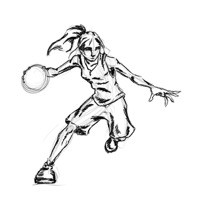 SESSION 130-50	Team Development SectionBasic Man To Man Defensive Rules (4 mins)Stay between your player and the basketKeep your head below the players head when they have the ballHands to mirror the ball when their opposing player has the ballVideo #01120 Passes Game (8 mins)split the group into 2 teams - with players of about the same height playing against each otherUse 1/2 court only (if they’re little - use inside the 3pt area)Team A has to complete 20 passes while Team B chases them around the court. On dropped passes, missed passes etc - just keep the count going until the team reaches 20 successful passes.Upon completion - repeat for Team B* Emphasis on staying with player, between player and basket and stance when their opposing player has the ball, mirror hands*  Video #012 & 0133 Line Passing To Shot (8 mins)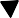 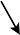 ASet the players up as shown, once they’ve done this drill a few times you can add in asecond ball. Player in line A passes to player in Line B and runsto the end of line B. Player in line B receives the ball and passes to player in line C.Passer then run to become line C. Player in line C receives the ball, shoots the ball , rebounds the ball and then passes the ball to the first player in Line A. Player from line C then proceeds to theend of Line A. This drill can be done with multiple options, shooting from all different spots on thefloor. Good passes,  run to next spot.Video # 014 & 01550-58 GAMESESSION 1Whatever your team size can make happen. 3 on 3, 4 on 4 or 5 on 5.Play a basketball game using man to man defence, passing, movement and having fun.Make sure everyone gets involved.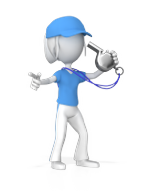 58-60 RECAPSpend the last 2 minutes of every session going over teaching points, things they’ve been taught and any homework practice you want to assign. Dribbling etc.SESSION 2www.LearnToCoachHoops.comWARM UPSESSION 2(00 - 06) Dribble Around 3pt Line Then around key to lay up Video Training #155Players line up ready to begin. Proceed around 3pt line while dribbling with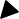 outside hand. At end of 3pt line, go back along baselineuntil player hits keyway. Changes dribble hand, proceeds around key lines while dribbling with outside hand.Get’s to elbow of key and goes straight tobasket for a layup. Complete both directions and therefore layups.(06-08) “Club Name” Stretching RoutineToe Pulls, High kicks, Lunges, Knee Pulls(see video for correct instruction and execution.) Video # 002, 003, 004(08 - 12) Half Court Cone Dribble To Shot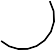 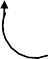 Video Training # 016Players begin in line to complete lay up using correct footwork and saying correct routine. After completion of lay up, player then proceeds to dribble around cones and back to starting position. Ensure correct dribbling hand,correct footwork around cones,eyes straight ahead.SESSION 2(12-20) Shooting InstructionVideo Training # 017, 158, 159Players & Parents Line Up as shown Explain Shooting Philosophy‘THE EYES TELL THE HANDS WHAT TO DO’Eyes on front of rim target‘CELEBRATE STRAIGHT’Show one handed shooting here with full extension.Remember the 3 key words.“Catch, “Set”, Release”x = kids O = parents(20-24) LEARNING TO SHOOT DRILLVideo Training #017Players line up as shown Player shoots, rebounds and dribbles in the direction of the arrows aroundthe court.SESSION 2(24-28) 3pt Line Dribbling Around Parents or markers, 1/2 way change direction to basket to complete shot.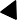 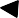 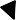 Video Training # 0182 minutes each directionDribbleFitness Drill - “Suicide Dribbling”29-30 - Drink BreakSuicide Dribbling Drill.Video # 010 This is normally completed as a running only drill but we need the athletes to improve their dribbling. Instruct the athletes to dribble up the court withtheir right hand and back to their starting position with theirleft hand. Focus on eyes straight ahead and “see the ball out of the bottom oftheir eyeSESSION 230-50	Team Development SectionTeach Free Throws (4 mins)Key PointsTake ball in handAngled feet and hips to form “straight line”Eyes on front of rim targetDribble with eyes remaining on targetTry to “bounce” the ball gently on the front of the rimFocus on “straight” - celebrate straight“FEDS 11” - Feet, Eyes, Dribble, Shoot, 11 o’clock release.Video 777Shoot Free Throws (8 mins)(8 Mins) ROTATING SHOOTING GAMESVideo # 019 1 ball per Group Player 1 shootsPlayer 1 ReboundsPlayer 1 Passes to player 2 And Joins the end of the line.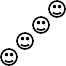 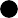 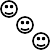 50-58 GAMESESSION 2Full Court Lay Up relays and shooting relays Video Training # 020, 02158-60 RECAP1st team to 11 baskets made Teams then rotate to the left once ateam “wins” Ensure all dribbling is correct on eachside. Shoot at each endSpend the last 2 minutes of every session going over teaching points, things they’ve been taught and any homework practice you want to assign. Dribbling etc.SESSION 3www.LearnToCoachHoops.comSESSION 3WARM UP(00-06) FULL COURT LAY UPS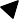 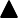 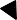 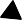 Video # 022Be sure to change sides and direction half way through the drill.(06-08) “Club Name” Stretching RoutineToe Pulls, High kicks, Lunges,Knee Pulls(see video for correct instruction and execution.)Video # 002, 003, 004Pivot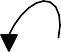 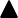 Pass(08-12) Dribble, Pivot, Pass From BaselineVideo # 023Line players up in pairsDribble to free throw line with eyes upCome to jump stopPivot to face partnerChest pass/bounce pass back to partner (for younger players - go half way )SESSION 3(12-16) Dribble Around Chairs Then Layup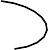 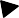 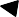 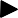 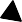 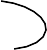 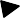 Video Training # 024Players Line up as shown, when it is their turn, they dribble in and out of the chairs using the correct hand and footwork.Then proceed around markers to shooting area. Coach chooses a shot, lay up, set shot,shot off a dribble.                                                                                                                  (16-20) 3 Line Passing To ShotVideo # 014 & 015Set the players up as shown, once they’ve done this drill a few times you can add in asecond ball. Player in line A passes to player in Line B and runsto the end of line B. Player in line B receives the ball and passes to player in line C.Passer then run to become line C. Player in line C receives the ball, shoots the ball , rebounds the ball and then passes the ball to the first player in Line A. Player from line C then proceeds to theA	end of Line A.This drill can be done with multiple options,shooting from all different spots on thefloor. Good passes,  run to next spot.(20-24) OVER UNDER PASSING DRILLVideo Training # 025Player 1Chest PassX	XPlayer 2Change direction on whistleTime for one minute– then repeat to try and beat the previous scorewww.LearnToCoachHoops.comBounce Pass22SESSION 3(24-28) Full Court Dribble, Pass To Coach, Receive, Complete Lay upVideo Training # 026Start with coaches (parents) about level with the free throw line, on the 3 pt line. Player begins to dribble up the court,looking at the coach. When the player gets to or over the centre line, they pass the ball to the coach and keep running. The coach will pass the ball back to them. Player receives ball and continues in tocomplete lay up.                                28-29	Fitness Drill - Suicide DribblingSuicide Dribbling Drill.Video # 010 This is normally completed as a running only drill but we need the athletes to improve their dribbling. Instruct the athletes to dribble up the court withtheir right hand and back to their starting position with theirleft hand. Focus on eyes straight ahead and “see the ball out of the bottom oftheir eyes.”29-30 - Drink BreakSESSION 330-50	Team Development Section(10) - Introduce 2 on 1 play with guidelines and aimsPlay itVideo #043(10) - Introduce 3 on 2 play with guidelines and aimsPlay itVideo #90250-58 GAME“In The Bin Shooting Game”Video Training # 153Players form a single line in front of the rim.Nominate anywhere from 1-5 in the bin – pending numbers and time. (say 3!) If players 1,2 & 3 miss their shots, they stand on the side of the key “in the bin” – if player 4 makes the basket – they empty the bin and those players then go and stand on the end line and make noise for the other players.This is a favorite game everywhere! ENJOY!58-60 RECAPSpend the last 2 minutes of every session going over teaching points, things they’ve been taught and any homework practice you want to assign. Dribbling etc.SESSION 4www.LearnToCoachHoops.comWARM UPSESSION 4(00-06) Dribble Around Chairs Then Shoot Drill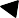 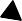 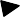 Video Training #024Players Line up as shown, when it is their turn, they dribble in and out of the chairs using the correct hand and footwork.Then proceed around markers to shooting area. Coach chooses a shot, lay up, set shot,shot off a dribble.(06-08) “Club Name” Stretching RoutineToe Pulls, High kicks, Lunges, Knee Pulls(see video for correct instruction and execution.) Video # 002, 003, 004(08-12) Sliding Sideways ShuttleRelay Across CourtVideo Training # 028, 211www.LearnToCoachHoops.com	26Player 1Chest PassX	XPlayer 2(12-16) OVER UNDER PASSING DRILLVideo Training #025Change direction on whistle- Time for one minute– then repeat to try and beat the previous scoreBounce Pass                                                           SESSION 4(16-20) Sliding Around 3pt Line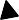 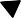 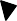 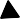 Video Training #029Sliding around sideline, facing the coach as they also slide around the line asfast as they can. Keep head below coaches head.Don’t cross feet 2 times each wayCoach bending down to ensure players keep their heads and therefore bodies low.(20 -28) 3 Man Weaves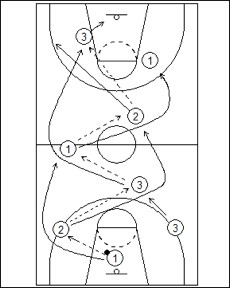 Video Training #030This looks crazy in the diagram, watch thevideo to get a visual on this. 3 Players on the court.Simple rule, pass to the player and runbehind them. 1 passes to 2 and runs behind 2 passes to 3 and runs behind 3 passes to 1 and runs behindrepeat Continue up the floor completing this sequence,finish with a lay up.SESSION 4Fitness Drill - Fireman DrillVideo #90129-30 - Drink Break30-50	Team Development SectionIntroduce 1 on 1 Alley drill - sliding, side to side, head down, carry a hand, point foot in direction you want to go (5 mins)Video #901Revisit 2 on 1 - play (8 mins)Video #043Revisit 3 on 2 - play (7 mins)Video #90250-58 GAMEScrimmage (play a basketball game) using movement and defensive rules from alley drill and spacing drill.58-60 RECAPSpend the last 2 minutes of every session going over teaching points, things they’ve been taught and any homework practice you want to assign. Dribbling etc.SESSION 5www.LearnToCoachHoops.comWARM UPSESSION 5(00-06) Full Court Dribble, Pass To Coach, Receive, Complete Lay upVideo Training #026Start with coaches (parents) about level with the free throw line, on the 3 pt line. Player begins to dribble up the court,looking at the coach. When the player gets to or over the centre line, they pass the ball to the coach and keep running. The coach will pass the ball back to them. Player receives ball and continues in tocomplete lay up.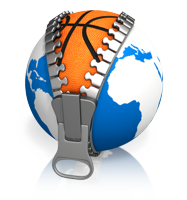 Toe Pulls, High kicks, Lunges, Knee Pulls (see video for correct instruction and execution.)Video # 002, 003, 004SESSION 5(08-12) SPLASH DRILLVideo Training #130, 293.1Jump in a Puddle “Splash” Count the walls (pivot) Kids goUp & Back - repeat(12-16) Splash Stops With BallVideo #293.2Kids – grab Ball & do same drillOn ‘SPLASH” – kids stop & keep dribble alive Up & Back(16-20) 3 Line Passing To Shot - Add in Shot FakeVideo #015Set the players up as shown, once they’ve done this drill a few times you can add in a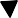 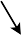 second ball. Player in line A passes to player in Line B and runsto the end of line B. Player in line B receives the ball and passes to player in line C.Passer then run to become line C. Player in line C receives the ball, *Now completes an up fake - then shoots the ball , rebounds the ball and then passes the ball to the first player in Line A. Player from line C then proceeds to theA	end of Line A.This drill can be done with multiple options, shooting from all different spots on thefloor. Good passes,  run to next spot.SESSION 5(20-28) ROTATING SHOOTING GAMESVideo #0191 ball per Group Player 1 shootsPlayer 1 ReboundsPlayer 1 Passes to player 2 And Joins the end of the line.When a team reaches say 7, 11, 15 - whatever They rotate clockwise in the direction of the arrows. As coach - you can get them to shoot from wherever you like.Make it fun!*Players are NOT to hit another teamsball away from play                   28-29	Fitness Drill - Suicide DribblingSuicide Dribbling Drill.Video # 010 This is normally completed as a running only drill but we need the athletes to improve their dribbling. Instruct the athletes to dribble up the court withtheir right hand and back to their starting position with theirleft hand. Focus on eyes straight ahead and “see the ball out of the bottom oftheir eyes.”29-30 - Drink BreakSESSION 5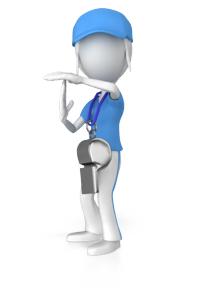 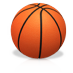 30-50	Team Development Section1 on 1 Alley Drill (5 mins)Video #90320 passes drill from week 1 (6 mins) (Videos # 012, 013)Blocking out drill around circle (Video 904)then execute in game situation (Video 905)stop through leg power, not arm powerkeep low baseGAME3 on 2 full court orgame in the 1/2 court- spacing and stance (Video 902)58-60 RECAPSpend the last 2 minutes of every session going over teaching points, things they’ve been taught and any homework practice you want to assign. Dribbling etc.SESSION 6www.LearnToCoachHoops.comWARM UPSESSION 6(00 - 06) 1/2 Court Cone Dribble To Lay UpVideo Training #026Players begin in line to complete lay up using correct footwork and saying correct routine. After completion of lay up, player then proceeds to dribble around cones and back to starting position. Ensure correct dribbling hand,correct footwork around cones,eyes straight ahead.(06-08) “Club Name” Stretching RoutineToe Pulls, High kicks, Lunges, Knee Pulls (see video for correct instruction and execution.)Video # 002, 003, 004(08-12) Line Up Shooting Then Dribble Around 1/2 CourtVideo Training # 158Have the players line up wherever you want them to shoot from. They have a shot then dribble in the direction of the arrows, using the outside hand. (Hand away from the middle of the court)Eyes upChange lines on the returnSESSION 6(12-16) Hi 5 Dribble Tag Game Video Training # 150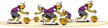 Players start within 3 point area Coaches picks 2 “chasers”On “GO” – chasers dribble and tag other players The “Runners” are trying to escape being tagged while dribblingOnce tagged – the player stays in place with a hand in the air and continues to dribbleA coach or parent will come aroundand “Hi 5” them to release them back into the gamex	x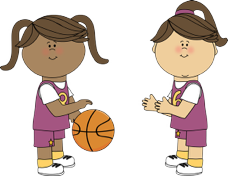 (20-24) GORILLA WALK ACROSS & BACKVideo Training # 147, 148Players start on sidelineTake a step and pass the ball through their legs.Take another step and pass the ball through the other way. Continue across court.Advanced - Dribble option - see video.(16-20) Ball HandlingVideo Training # 108, 109, 112Slap the ball Pinch the ballRight hand/ Left hand KneelingSitting Laying DownChange handsSESSION 6(24-28) Rotating Shooting GamesVideo #0191 ball per Group Player 1 shootsPlayer 1 ReboundsPlayer 1 Passes to player 2 And Joins the end of the line.When a team reaches say 7, 11, 15 - whatever They rotate clockwise in the direction of the arrows. As coach - you can get them to shoot from wherever you like.Make it fun!*Players are NOT to hit another teamsball away from play28-29	Fitness Drill - Fireman’s Drill (Video 901)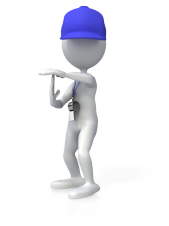 29-30 - Drink BreakSESSION 6Team Development SectionSetting up for Free Throws - “O” & “D” (15 mins)-  Video 032, 033Setting up for a Jump Ball at the start of the game (5 mins)-  Video 034, 035Passing the ball in from the baseline (10 mins)1 metre and 1 metreafter a basketafter a violationwhat’s the difference(show and practice)Video #906GAMEFull court game, start with free throws at each end after the ball is deadStart the game with a jump ballPractice throwing the ball in from the baseline58-60 RECAPSpend the last 2 minutes of every session going over teaching points, things they’ve been taught and any homework practice you want to assign. Dribbling etc.SESSION 7www.LearnToCoachHoops.comSESSION 7WARM UP(00-06) Line Up Shooting Then Dribble Around 1/2 CourtVideo Training # 158Have the players line up wherever you want them to shoot from. They have a shot then dribble in the direction of the arrows, using the outside hand. (Hand away from the middle of the court)Eyes upChange lines on the return(06-08) “Club Name” Stretching RoutineToe Pulls, High kicks, Lunges, Knee Pulls (see video for correct instruction and execution.)Video # 002, 003, 004(08-12) Zig Zag dribbling in and out of markers - 3pt lineVideo Training # 204, 204.1, 204.2Push off outside foot Correct dribble hand Eyes UpCross over dribble to change direction 2 minutes each directionSESSION 7(12 - 16) 1/2 Court Cone Dribble To Lay UpVideo Training #026Players begin in line to complete lay up using correct footwork and saying correct routine. After completion of lay up, player then proceeds to dribble around cones and back to starting position. Ensure correct dribbling hand,correct footwork around cones,eyes straight ahead.(16-20) 3 Point Line sliding giving hi and low 10’sto parents. Video Training #133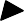 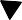 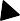 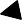 Parents line up inside the 3pt line facing outwards. One parent has 2 hands palms out at chest level and the next has 2 hands palms out at knee level. Players then slide around the 3pt line as fast as they can while giving high and low 10’s to the parents.About 2 minutes each way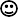 (20-24) 3 Point Line dribble around parents toshot. Video Training #155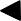 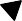 Parents line up with their outside foot on the 3pt line facing the players. Player dribbles with their outside hand as close as they can to the parents before “turning the corner” to complete a shot a directed by coach. Could be lay up, inside key shot, jump shotetc.About 2 minutes each way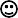 4. PassPivotSESSION 7(24-28) Dribble, Pivot, Pass From Baseline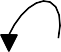 Video #023Line players up in pairsDribble to free throw line with eyes upCome to jump stopPivot to face partnerChest pass/bounce pass back to partner (for younger players - go half way )28-29	Fitness Drill - “Suicide Dribbling”X X  X  X  X  X  X  X  X  X  X X XSuicide Dribbling Drill.Video # 010 This is normally completed as a running only drill but we need the athletes to improve their dribbling. Instruct the athletes to dribble up the court withtheir right hand and back to their starting position with theirleft hand. Focus on eyes straight ahead and “see the ball out of the bottom oftheir eyes.”29-30 - Drink BreakSESSION 7Team Development SectionIntroduce “Shell Drill” man to man defensive principlesWalk through building it up to faster playVideo # 037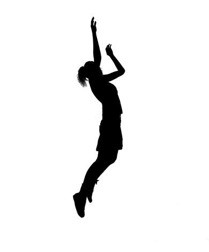 GAME3 on 3, 4 on 4, 5 on 5 games to 5 basketsDefensive spacing focus58-60 RECAPSpend the last 2 minutes of every session going over teaching points, things they’ve been taught and any homework practice you want to assign. Dribbling etc.SESSION 8www.LearnToCoachHoops.comWARM UPSESSION 8x(00-06) Full Court Layups Around Cones To StartVideo #026x* Be sure to change sides and direction3 mins each waycorrect hands around conescorrect footwork around conessingle hand dribble only in open courtcorrect footwork and hands on layupsxx(06-08) “Club Name” Stretching RoutineToe Pulls, High kicks, Lunges, Knee Pulls (see video for correct instruction and execution.)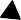 Video # 002, 003, 004(08-12) Line Up Shooting Then Dribble Around 1/2 CourtVideo Training #158Have the players line up wherever you want them to shoot from. They have a shot then dribble in the direction of the arrows, using the outside hand. (Hand away from the middle of the court)Eyes upChange lines on the returnSESSION 8(12-16) Stops & Pivoting DrillsVideo Training # 130, 293, 293.1, 293.2Jump in a Puddle “Splash” Count the walls (pivot) Kids goUp & Back - repeat(16-20) 3 Line Passing To Lay Up Video #038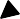 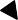 Set the players up as shown, once they’ve done this drill a few times you can add in asecond ball. Player in line A passes to player in Line B and runsto the end of line B. Player in line B receives the ball and passes to player in line C.Passer then run to become line C. Player in line C receives the ball, *NowA	completes a Lay Up, rebounds the ball andthen passes the ball to the first player inLine A. Player from line C then proceeds to theend of Line A. This drill can be done with multiple options, shooting from all different spots on thefloor. Good passes,  run to next spot.SESSION 8(20-24) Defensive Slides DrillVideo Training #135If the coach points to “the players” left - the players must slide leftIf the coach points to “the players” right - the players must slide rightIf the coach points to behind the players, they must retreat with their hands up, one foot in front and one behind and slide backwards.If the coach points to behind them, the platers must advance with their hands up yelling “ball, ball, ball” - to complete a close out.Watch video for this drill.Do several times and give breaks to players.PivotPass(24-28) Dribble, Pivot, Pass From BaselineVideo Training #023Line players up in pairsDribble to free throw line with eyes upCome to jump stopPivot to face partnerChest pass/bounce pass back to partner (for younger players - go half way )SESSION 8Fitness Drill - Coaches Choice29-30 - Drink Break30-50	Team Development SectionIntroduce 2-3 zone ‘D’Video #039- Introduce “gap” offence v’s zone (call the offence your club name?)Video #04050-58 GAME- v’s 2-3 zone working on “O” and “D” guidelines58-60 RECAPSpend the last 2 minutes of every session going over teaching points, things they’ve been taught and any homework practice you want to assign. Dribbling etc.www.LearnToCoachHoops.com	48SESSION 9www.LearnToCoachHoops.comWARM UPSESSION 9(00-06) Dribbling PracticeVideo Training # 001ALL DRILLS – Across one hand & back the other Walking – eyes aheadJogging, Running SkippingSliding sideways Cross Overs(06-08) “Club Name” Stretching RoutineToe Pulls, High kicks, Lunges, Knee Pulls (see video for correct instruction and execution.)Video # 002, 003, 004(08-12) Full Court Layups Around Cones To Start Video #022* Be sure to change sides and direction 3 mins each waycorrect hands around conescorrect footwork around conessingle hand dribble only in open courtcorrect footwork and hands on layupsSESSION 9(12-16) Rotating Shooting GamesVideo #0191 ball per Group Player 1 shootsPlayer 1 ReboundsPlayer 1 Passes to player 2 And Joins the end of the line.When a team reaches say 7, 11, 15 - whatever They rotate clockwise in the direction of the arrows. As coach - you can get them to shoot from wherever you like.Make it fun!*Players are NOT to hit another teamsball away from play(16-20) Defensive Slides DrillVideo Training #135If the coach points to “the players” left - the players must slide leftIf the coach points to “the players” right - the players must slide rightIf the coach points to behind the players, they must retreat with their hands up, one foot in front and one behind and slide backwards.If the coach points to behind them, the platers must advance with their hands up yelling “ball, ball, ball” - to complete a close out.Watch video for this drill.Do several times and give breaks to players.SESSION 9(20-24) 3pt Line dribbling giving Hi 5 to parents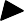 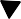 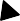 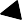 Video Training #101Players start on the baseline, dribble with outside hand and Hi 5 parents as they progress around the 3 pt line. Parents are positioned just inside 3 pt line withhand up.(24-28) Partner Shooting - “Catch, Reach, 11” PrincipleVideo Training #178, 179Players on sideline – show the hands in position and teach the key words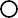 Catch, Reach, 11Have the kids repeat this	XThen have them shoot the ball into the air, let the ball bounce once to their partner partner repeats the process back.Ensuring correct formOption – complete with one hand behind back so the follow through and balance on hand is correct*Don’t go overboard on this – let them do it – then practice it.*Celebrate STRAIGHT!!!(11 means release the ball so your arm looks like the big hand on a clock pointing towards 11 o’clock)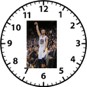 www.LearnToCoachHoops.com	52SESSION 928-29	Fitness Drill - Coaches Choice29-30 - Drink BreakTeam Development SectionShell Drill Revision (8 mins) (Video 037)Basic Man Offence (12 mins)Video #04150-58 GAME- v’s Man to Man using “O” and “D” principles58-60 RECAPSpend the last 2 minutes of every session going over teaching points, things they’ve been taught and any homework practice you want to assign. Dribbling etc.SESSION 10www.LearnToCoachHoops.comSESSION 10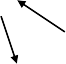 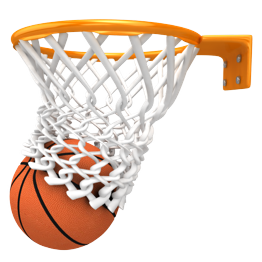 PasserWARM UP(00-06) Around Australia Drill Video Training #005Dribble Pass Catch Shoot Drill 2 minutes each wayFocus on speed and good passing(06-08) “Club Name” Stretching RoutineToe Pulls, High kicks, Lunges, Knee Pulls(see video for correct instruction and execution.) Video # 002, 003, 004(08-12) Gorilla Walk Across and BackVideo Training # 147, 148Players start on sidelineTake a step and pass the ball through their legs.Take another step and pass the ball through the other way. Continue across court.Advanced - Dribble option - see video.SESSION 10(12-16) Sliding Dribble Around 3pt LineVideo Training #029Dribble around sideline, when Player dribble facing the coachas they also slide around the line as fast as they can with their trail hand. Keep head below coaches head.Hard dribbles, don’t cross feet2 minutes each wayCoach bending down to ensure players keep their heads and therefore bodies low.(16-20) Hi 5 Dribble Tag Game Video Training # 150Players start within 3 point area Coaches picks 2 “chasers”On “GO” – chasers dribble and tag other players The “Runners” are trying to escape being tagged while dribblingOnce tagged – the player stays in place with a hand in the air and continues to dribbleA coach or parent will come aroundand “Hi 5” them to release them back into the gamex	x                                        (24-28) Dribble Around 3pt Line Then around key to lay up Video Training #155Players line up ready to begin. Proceed around 3pt line while dribbling withoutside hand. At end of 3pt line, go back along baselineuntil player hits keyway. Changes dribble hand, proceeds around key lines while dribbling with outside hand.Get’s to elbow of key and goes straight tobasket for a layup. Complete both directions and therefore layups.SESSION 10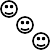 (24-28) Corner of Square Shooting GamesVideo #0191 ball per Group Player 1 shoots and must hit corner of square(no backboard  = no score!)Player 1 ReboundsPlayer 1 Passes to player 2 And Joins the end of the line. Have games to 5,7,11 baskets. Once a team reaches the target, rotate in direction of arrows.28-29  	Fitness Drill - Coaches Choice- Drink Break30-50	Team Development SectionLay Up Games1/2 courtDifferent spots on floorFull Court Lay Ups50-58 GAME“In The Bin” Shooting Game (Video 153) or Other Shooting Game of your choice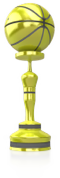 58-60 RECAPSpend the last 2 minutes of every session going over teaching points, things they’ve been taught and any homework practice you want to assign. Dribbling etc.your  own session planning templatewww.LearnToCoachHoops.comSESSION PLANNER:00 - 06 (60–54) – Warmup -  	06 – 08 (54-52) - Stretch (Dynamic)   	08 – 12 (52-48) - Drill 1 -  	12 - 16 (48-44) - Drill 2 -   	16 - 20 (44–40) - Drill 3 -  	20 - 24 (40–36) - Drill 4 -  	24 - 28 (36-32) - Drill 5 -   	- 29 (32–31) - Fitness/Conditioning -  	- 30 (31-30) - “Time Out” - Drink BreakTEAM DEVELOPMENT PERIOD - 20 minutes30 - 50 (30-10) -   	50 - 58 (10–02) - GAMES - 1 on 1, 2 on 2, 3 on 3, 4 on 4, 5 on 558 - 60 (02–00) - Recap of Session(Time in brackets if clock counting backwards)